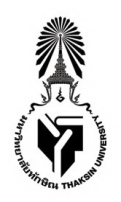 แบบฟอร์มการขอหนังสือรับรองคุณวุฒิการศึกษา                                                          วันที่.........เดือน.......................พ.ศ............เรื่อง ขออนุญาตออกหนังสือรับรองคุณวุฒิการศึกษาเรียน คณบดีคณะศึกษาศาสตร์	ด้วยข้าพเจ้า.................................................................... เบอร์โทรศัพท์................................................. ผู้สำเร็จการศึกษาหลักสูตรการศึกษาบัณฑิต สาขาวิชา...........................................................คณะศึกษาศาสตร์ มีความประสงค์ขอให้คณะศึกษาศาสตร์ มหาวิทยาลัยทักษิณ ออกหนังสือรับรองคุณวุฒิการศึกษาในหลักสูตรการศึกษาบัณฑิต สาขาวิชา.......................................... ซึ่งรับรองว่าได้ศึกษาใน๑. รายวิชา......................................................................ครบถ้วน รวมจำนวน............หน่วยกิต จำนวน........ชุด๒. รายวิชา......................................................................ครบถ้วน รวมจำนวน.............หน่วยกิต จำนวน........ชุดตามรายละเอียดดังแนบ	จึงเรียนมาเพื่อโปรดพิจารณาอนุญาต			                                    ....................................................................................		                                                 (..........................................................................)ความเห็นชอบประธานกรรมการผ็รับผิดชอบหลักสูตร/ประธานสาขา      เห็นควรพิจารณาอนุญาต      อื่นๆ						     ................................................................................                                                                    (..............................................................................)ความเห็นชอบรองคณบดีฝ่ายวิชาการและวิจัย         เห็นควรพิจารณาอนุญาต        อื่นๆ						      ................................................................................                                                                    (..............................................................................)ความเห็นชอบคณบดีคณะศึกษาศาสตร์          อนุญาต          ไม่อนุญาต       						      ................................................................................                                                                    (..............................................................................)หมายเหตุ  1. แนบใบแสดงผลการเรียน (Transcript)              2. แนบสำเนาบัตรประจำตัวประชาชน สรุปรายวิชาออกหนังสือรับรองคุณวุฒิการศึกษา/ตรงกับสาขาวิชาที่สมัครสอบชื่อ........................................................สกุล...................................รหัสประจำตัวนิสิต...............................สาขาวิชา..........................................................เบอร์โทร.......................................                                               ...............................................................................                                        (...........................................................................................) ผู้รับรอง                        ประธานสาขาวิชา.......................................................................................................ที่รายวิชาจำหน่วยหน่วยกิตเกรดที่ได้